«ΣΥΝΤΗΡΗΣΗ ΤΟΙΧΟΓΡΑΦΙΩΝ Ι.Ν. ΑΓΙΑΣ ΠΑΡΑΣΚΕΥΗΣ ΦΛΑΜΟΥΛΙΟΥ Δ. ΤΡΙΚΚΑΙΩΝ»Το έργο «ΣΥΝΤΗΡΗΣΗ ΤΟΙΧΟΓΡΑΦΙΩΝ Ι.Ν. ΑΓΙΑΣ ΠΑΡΑΣΚΕΥΗΣ ΦΛΑΜΟΥΛΙΟΥ Δ. ΤΡΙΚΚΑΙΩΝ» εντάχθηκε στο Επιχειρησιακό Πρόγραμμα «Περιφερειακό Επιχειρησιακό Πρόγραμμα Θεσσαλίας 2014-2020» με προϋπολογισμό 100.000,00€, με χρηματοδότηση από το Ευρωπαϊκό Ταμείο Περιφερειακής Ανάπτυξης και δικαιούχο την Εφορεία Αρχαιοτήτων Τρικάλων.Ο Ιερός Ναός Αγίας Παρασκευής Φλαμουλίου είναι ξυλόστεγη κεραμοσκεπής τρίκλιτη βασιλική μεγάλων διαστάσεων με νάρθηκα και γυναικωνίτη με τετράκλινη στέγη. Στο ανατολικό τμήμα της νότιας πλευράς βρίσκεται το παρεκκλήσι του Αγίου Ευθυμίου. Νότια και δυτικά του ναού υπάρχει ανοικτή στοά. Εσωτερικά ο ναός είναι κατάγραφος με τοιχογραφίες, το εικονογραφικό πρόγραμμα των οποίων είναι αντιπροσωπευτικό των μεταβυζαντινών ναών της περιοχής. Σύμφωνα με επιγραφή, οι τοιχογραφίες φιλοτεχνήθηκαν από Χιοναδίτες ζωγράφους, από την επαρχία του Αγίου Βελά, το 1817. Οι επεμβάσεις αφορούν σε εργασίες συντήρησης: Τοποθέτηση προστατευτικών γαζών και στερέωση ζωγραφικού στρώματος, Κατασκευή λωρίδων αντιστήριξης και συμπληρώσεις με νέα κονιάματα, Καθαρισμός ζωγραφικής επιφάνειας με μηχανικά και χημικά μέσα, μετά από τις κατάλληλες δοκιμές, Αφαίρεση αλάτων με μηχανικά και χημικά μέσα, Αφαίρεση λιπαρών επικαθίσεων, Αισθητική αποκατάσταση με χρήση κονιάματος ουδέτερου χρώματος.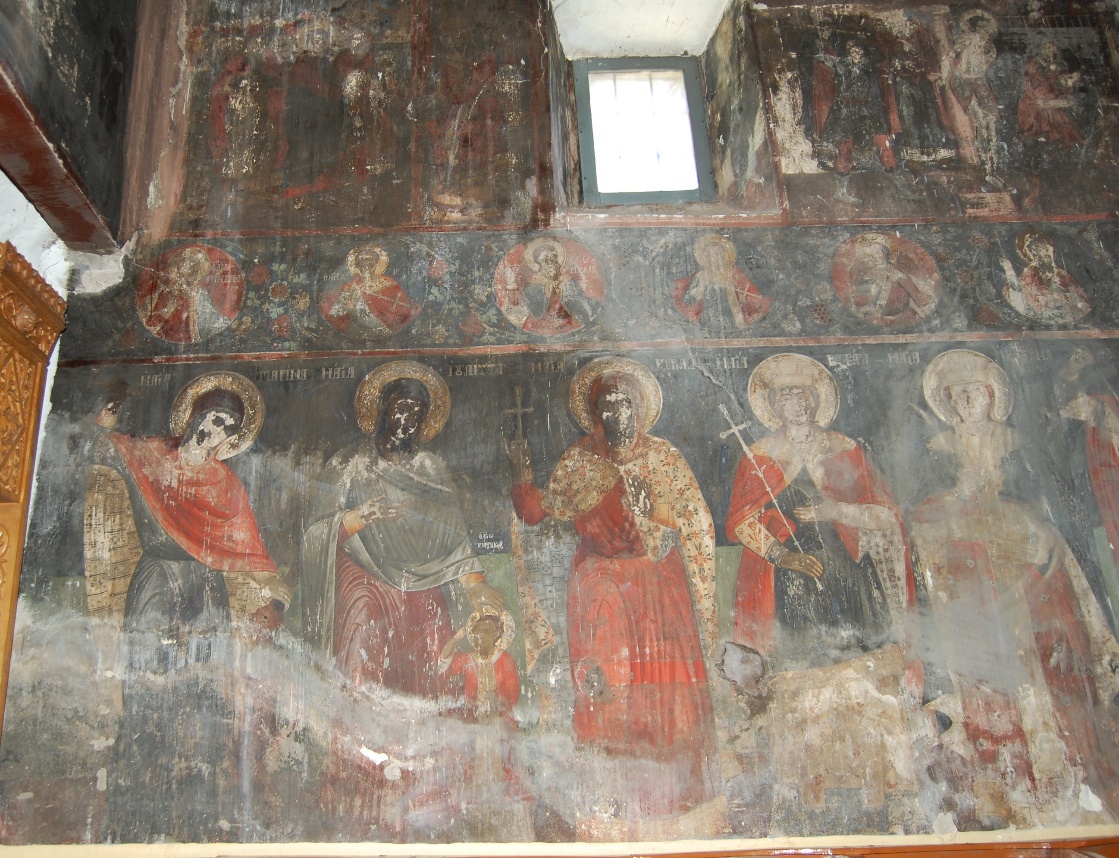 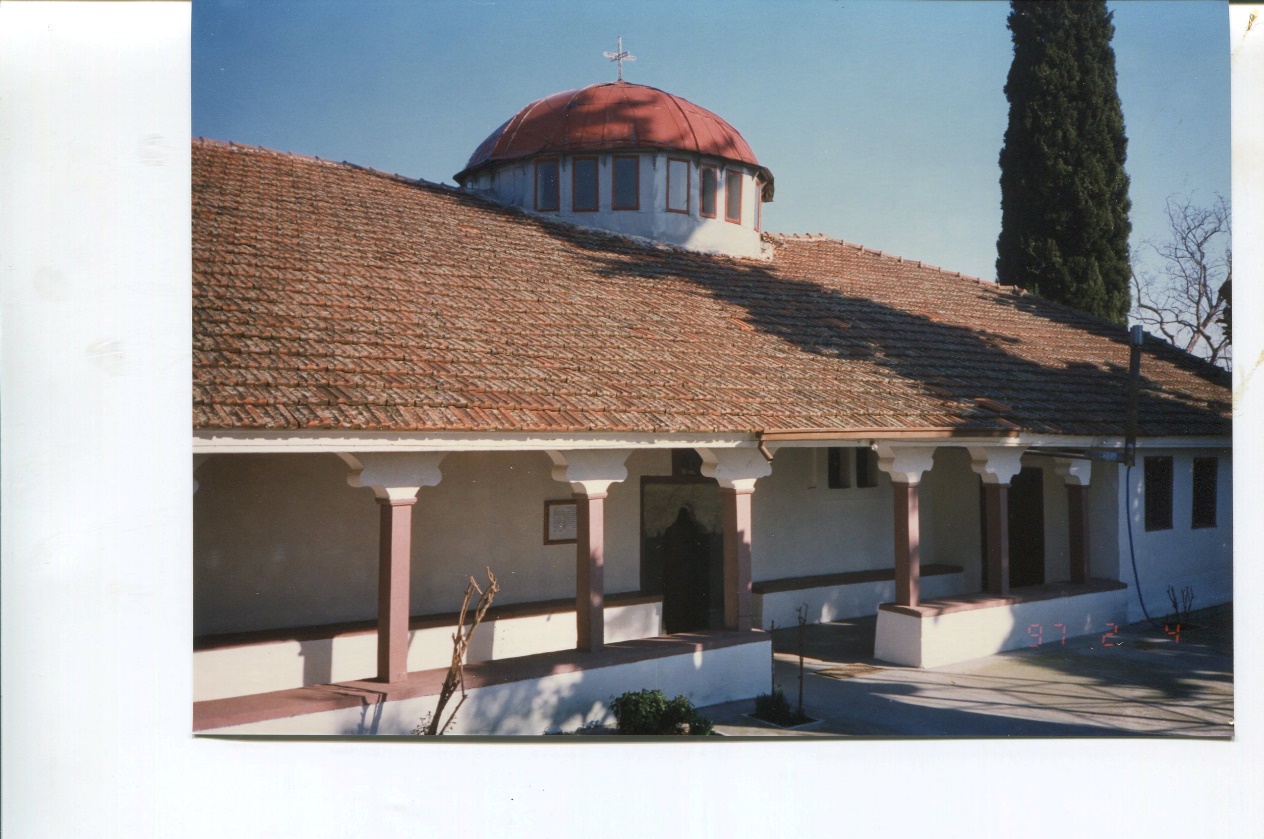 